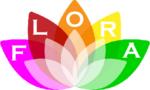 Referat af FLORA bestyrelsesmøde 25. april 2018Til stede: Birte Nielsen, Michael E. Henriksen, Britt S. Vilstrup, Lizzi Edlich, Alexia SejerAfbud: Anja S. Hansen, Michael Stangholt, Gitte NielsenValg af referent.BirteReferat af koordineringsgruppemøde for personaleforeninger ved Adm. Center ST 20/4-18 (Niels Damgaard, Steen Dan Christiansen og Personaleforeningen PASTA i Århus)Til orientering i korte træk: Vi havde en erfaringsudveksling med foreningen i Århus og Niels. De havde lige som os, fået af vide af medlemmerne, at der var mange arrangementer, så de vil prøve at holde det til 1 arrangement pr. md., de vil så prøve at holde nogle dyrere arrangementer, da de har en meget fin pengebeholdning og prøve at få budgettet til at går i 0,- kr. De havde fået 6 nye medlemmer, bl.a. fra rengøringen som ikke havde været repræsenteret før.Ved arrangementer som evt. besigtigelsestur, kunne vi søge om ekstra tilskud hos Niels. Han ville dog have en vis faglighed i arrangementet og vi måtte for ham, gerne bruge 1 hel dag på det.Så skal vi søge om vores 200,- kr. pr. medlem hos Karin Sutherland. Tilskuddet gives ud fra medlemsantal for april md.Til julefrokost giver Niels tilskud på 150,- kr. pr. medarbejder – dette tilskud er ud over alm. FLORA tilskud.I gruppen var man ikke klar over proceduren for at afregne Bands m.m., vi blev enige om at forhøre os hos nogen i Århus.Da vi syntes det var for stort besvær at bruge vores bankkonto til mellemregning, var Niels helt enig i, at vi fremover lader andre står for det.Nye ½-års grupper: Bestyrelsen gav ok for listen, som jeg sender ud til medlemmerne, så de har en ide om hvornår de kan være heldige at blive kontaktet, som hjælp til et arrangement, og lægger den derefter på vores hjemmeside. 1. + 2. halvårs aktiviteter og tovholdere:Forår, Vandretur til Bolund m/David Boertmann (Lizzi og Steen som stadig gerne vil være med at arrangere denne)Forår, Sommerfest med Bios og ENVS: Kan de 3 lokale personaleforeninger i Roskilde stille med nogle repræsentanter, der vil være med til at planlægge en fælles forårsfest i Roskilde f.eks. fredag den 25. maj 2018. (Birte og evt. Michael H.)
AFVENTER AFKLARING OM BIOS OG ENVS KAN STILLE MED REPRÆSENTANTER.Forår, Besigtigelsestur: XXX i Juni (Britt, Lizzi og Birte)Efterår, Bowlingtur i september: Erstatter Rundvisning på Ragnarock (Michael S. + ½ års hjælpere evt. Susanne og Martin)Efterår, Bankospil (Michael H., Benny + ½ års hjælpere)Julefrokost for Adm. Center/DCE (Alexia og Gitte)Eventuelt:Ifm. julefrokost/sommerfest ville Lizzi forhøre sig hos sin afd. I Århus, hvordan de betaler – evt. via Webshoptilmeldinger.Vedr. julefrokost, spørger Birte Mikkel/Anne/Peter og Carsten/Jette, om vi fortsætter med fællesspisning og underholdning, eller om vi skal tilbage til ”gamle” dage med spisning hver for sig og samles kl. 19.00?Næste møde: Birte indkalder til næste møde lige inden sommerferien.---------------------------------------------------------------------------------1. halvårs aktiviteter:1. marts 2018 tager vi ind og ser ”DJØF med løgn” (Iben og Lizzi)22/3-18 Generalforsamling – m/højt belagt Vandretur til Bolund m/David Boertmann (Lizzi og Steen)Sommerfest med BIOS, ENVS, DCE og Adm. Centret (Birte, evt. Michael H.)Besigtigelsestur Juni (Birte + Lizzi + Britt)2. halvårs aktiviteter:Bowling tur (Michael S. + ½ års hjælpere evt. Martin, Susanne)Bankospil (Michael H. + Benny + ½ års hjælpere)Julefrokost for Adm. Center/DCE (Alexia og Gitte)